Covid-19Když jsem se dozvěděl o prvních případech nákazy nového viru v Číně, který může být i smrtelný, nepřemýšlel jsem o tom, že se k nám může virus dostat, přeci jen Čína je hodně daleko.Když se objevily první případy v Evropě, pořád jsem to nebral vážně. Později začala vláda nařizovat různá opatření. Ze začátku mě nadchlo, že se zavřou školy, avšak teď toho lituji. Zjistil jsem totiž, že učit se ve škole je mnohem lepší, než učit se doma.Jak Covid-19 změnil můj život?Pozitiva: trávím víc času se svou rodinou, uklidil jsem si pokoj.Negativa: nemohu chodit ven, musím se učit doma.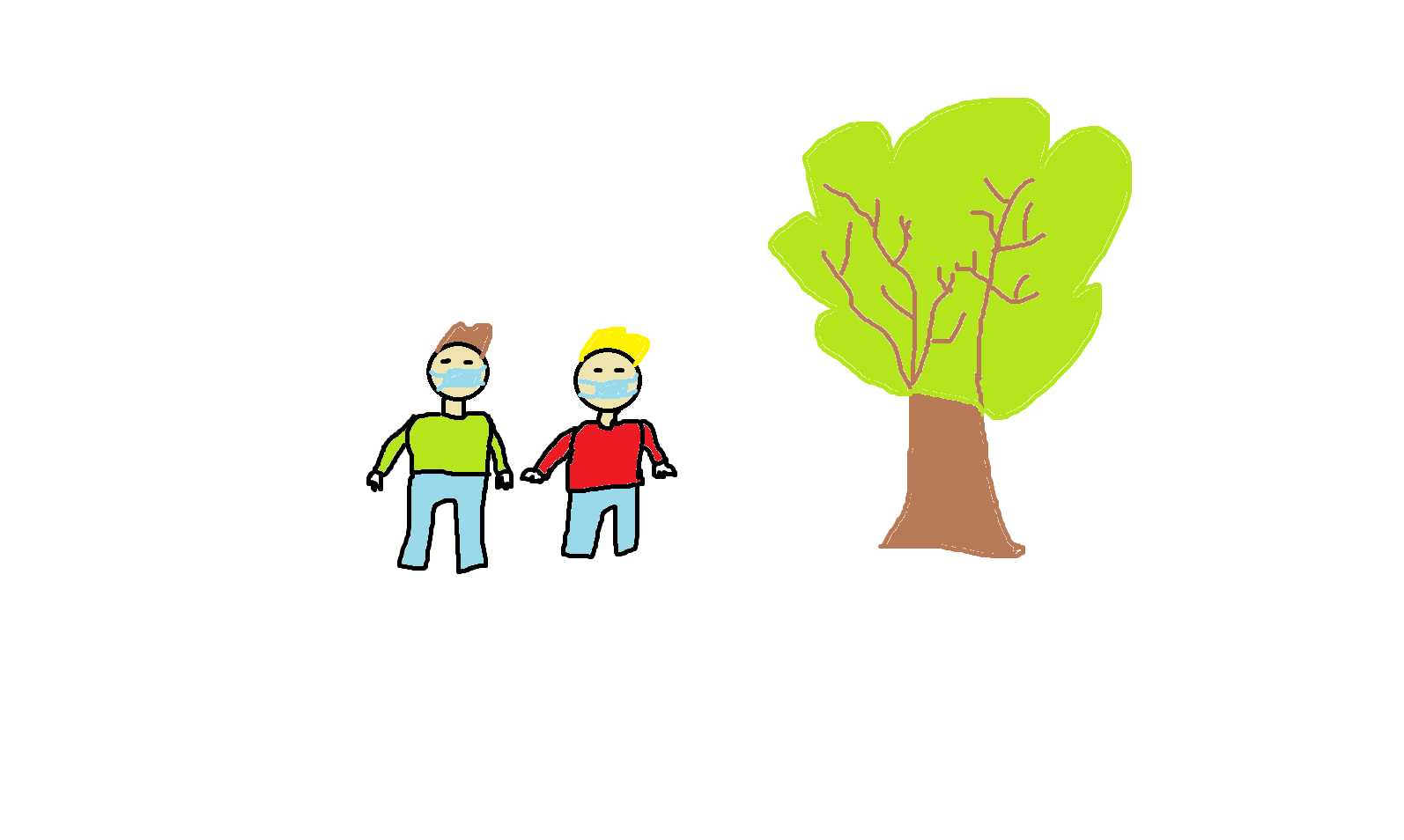 